LI: To divide 3 digit numbers by 1 digit using a formal written method. I will be successful if:Use the short division method to work out these. Don’t forget the remainders. 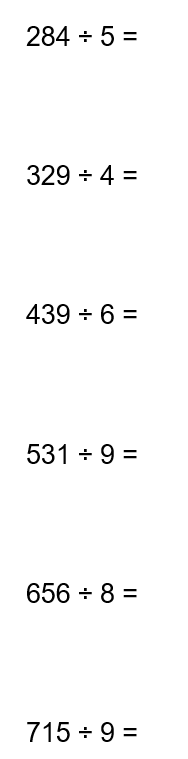 I can work practically if necessary and use counters to make groups. I can use multiplication facts to help meI can exchange where necessary. 